新 年 あ け ま し て お め で と う ご ざ い ま す　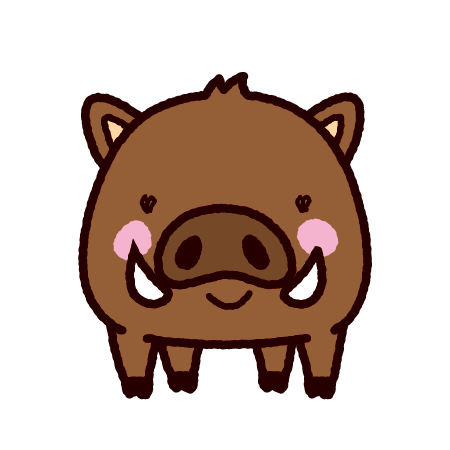 本年もどうぞよろしくお願いいたします平成最後のお正月から早くも半年が経ちました。降っては止んで降っては止んでの雪にため息も出ますね…またインフルエンザや胃腸炎の流行する時期でもありま　シルバーパワーを地域のためにす。マスク着用やうがい手洗い・疲れを溜めない工夫を　　　してこの時期を乗り越えましょう!!雪片づけ中のケガにも十分注意するようにして下さい。冬道の安全運転冬は積雪などの影響によりスリップ事故が多発しております。また、積雪のない場合でも、高架橋部分や山のかげ、トンネルの出口などでは、雪解け水や雨が部分的に凍結し、大変危険な状態になります。　　　　雪道では、・道路標識や情報板に注意し交通規制を守る事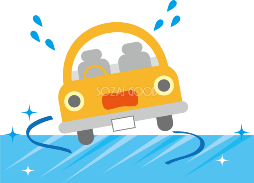 　　　　　・スリップ事故は速度の出し過ぎが最大の原因、スピードは控えめに	・急ハンドル、急ブレーキは絶対にしない事　　　・車間距離を十分に取る	ことが安全運転のポイントです。　山形県警察本部交通部安全運転のしおりから「女性会員ふれあいの集い」を開催します!!期日は平成31年2月中旬を予定しています。詳しくは後日案内します。今年も様々な催し物を考えておりますので是非みなさん参加して下さいね♡(一例)　童心にかえって懐かしの歌やゲーム♪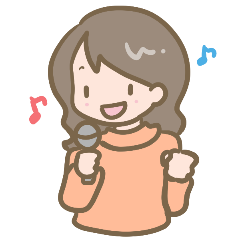 　　　　目で見ても楽しいランチとスィーツ☆　　　　料理の事から○○の愚痴(笑)等の意見交換!!　　　　　　　♪♪♪その他にもお楽しみが満載です♪♪♪税金の申告がはじまります申告が必要な方は同封しました年間配分金支給明細を利用して下さい。シルバー人材センターからの　　　　　お　し　ら　せ　　第90号発行大石田町シルバー人材センター2019.1.15